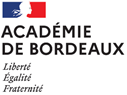 Avez-vous constitué un dossier au titre du handicap ?  OUI	 NONFait à………………………………, le ………./………/ 2024Signature de l’intéressé(e) Nom: Nom: Corps : Prénom :Prénom :Grade :Né(e) le :Né(e) le :Discipline :Adresse personnelle : Tél : Adresse personnelle : Tél : Situation de famille : Activité professionnelle du conjoint : Lieu d’exercice du conjoint : Nombre d’enfants à charge de moins de 18 ans au 31/08/2024 :Nombre d’enfants à charge de moins de 18 ans au 31/08/2024 :Nombre d’enfants à charge de moins de 18 ans au 31/08/2024 :Affectation au 01/09/2023 :Affectation au 01/09/2023 :Affectation au 01/09/2023 :Vœux de préférence (type commune)Vœux de préférence (type commune)Vœux de préférence (type commune)Rang de vœuLibellé du vœuLibellé du vœu12345